CALL TO ORDERINVOCATIONPLEDGE OF ALLEGIANCEROLL CALLAGENDA APPROVALCONSENT AGENDAMINUTESNovember 9th, 2023 FINANCIALSINVOICES OVER $5000Southern Sanitation Precision PlanningMcNair McLemore Middlebrooks COMMITTEE REPORTSSchool Involvement – Stephanine MoncriefDDA- Erica MilesPUBLIC COMMENTOLD BUSINESSApproval- Lakeview Environmental Sewer Plant OperationApproval- Sewer ExpansionApproval- Codification of Ordinances – CIVIC PLUSADOPT- Ordinance of 2023 Council Meeting ScheduleNEW BUSINESSAppointments	City Clerk – Kimberly Whitlow	Municipal Court Clerk/Deputy Clerk- Sonya Cox	Municipal Court Judge – Sam Barth	City Attorney- Tony Powell & Jay CrowleyOath of Office	Erica Miles-- City Council Member	Linda Pilgrim—City Council Member	Russ Butcher- DDA	Sarah Tuchscherer – DDA      Joel Henderson-- DDAREPORTSPublic WorksCity ClerkMayorTOWN HALLCOUNCIL COMMENTSEXECUTIVE SESSION – If necessary ADJOURN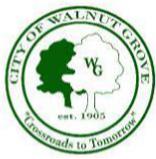                  CITY OF WALNUT GROVE                                 January 18th, 2024    6PM                    1021 PARK STREET MUNICIPAL BUILDING                                  MAYOR AND COUNCIL